FICHE ACTION MC DONALD’S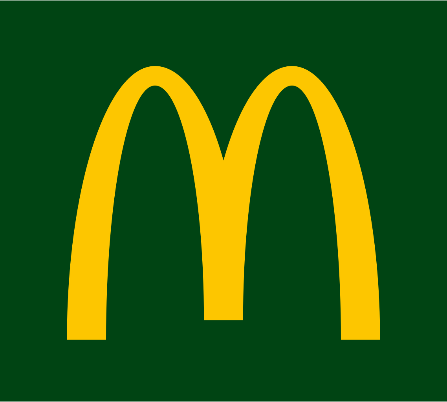 Présentation physique :Attention à la barbe -qui doit être rasée, les cheveux attachés, pas de bijoux (gourmettes, bracelets « éternels », bagues, piercing…). Pas de vernis aux ongles non plus.Du côté vestimentaire, un uniforme vous sera prêté. Dont les protège-chaussures. Exemples de phrases « pièges » en job dating :Qu’est ce qui fait que je serais content de vous dans 6 mois ?Qu’est-ce que vous craignez le plus ?Pourquoi je vous embaucherais ?Qu’est-ce qui vous attire chez nous ?Que savez-vous de la sécurité alimentaire ?Comment savez-vous si le client est satisfait ?Comment allez-vous vous adapter ?Votre meilleure réussite, initiative ?Qu’elle est la question que je ne vous ai pas posée et que vous auriez aimé que je vous pose ?